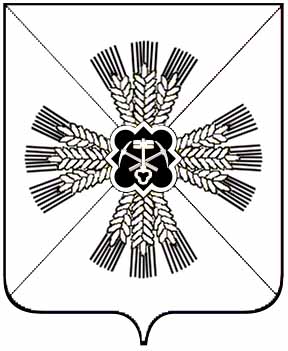 РОССИЙСКАЯ ФЕДЕРАЦИЯ              КЕМЕРОВСКАЯ ОБЛАСТЬПРОМЫШЛЕННОВСКИЙ МУНИЦИПАЛЬНЫЙ РАЙОНТАРАСОВСКОЕ СЕЛЬСКОЕ ПОСЕЛЕНИЕСОВЕТ НАРОДНЫХ ДЕПУТАТОВ ТАРАСОВСКОГО СЕЛЬСКОГО ПОСЕЛЕНИЯ 3-ий созыв , 18–ое заседание.Р Е Ш Е Н И Еот 01 июня 2016 г № 36с.ТарасовоОб исполнении бюджета Тарасовского сельского поселения за 2015 год   Руководствуясь Федеральным законом от 06.10.2003г. №131-ФЗ «Об общих принципах организации местного самоуправления в Российской Федерации», Уставом Тарасовского сельского поселения, Совет народных депутатов Тарасовского сельского поселенияРЕШИЛ:   Статья 1. Утвердить годовой отчет об исполнении бюджета Тарасовского сельского поселения за 2015 год с общим объемом доходов бюджета Тарасовского сельского поселения в сумме 4965,6 тыс. рублей общим объемом расходов бюджета Тарасовского сельского поселения в сумме 4989,5 тыс. рублей.Статья 2.    1.Утвердить показатели доходов бюджета Тарасовского сельского поселения за 2015 год по кодам классификации доходов бюджета согласно приложения №1 к решению.   2. Утвердить показатели доходов бюджета за 2015 год по кодам видов доходов, подвидов доходов, классификации операций сектора государственного управления, относящихся к доходам бюджета согласно  приложения №2 к решению.3.Утвердить показатели расходов бюджета Тарасовского сельского поселения за 2015 год по ведомственной структуре расходов бюджета согласно приложения №3 к решению.   4. Утвердить показатели расходов бюджета Тарасовского сельского поселения за 2015 год по разделам ,подразделам классификации расходов бюджетов согласно приложения №4 к решению.Статья 3.Настоящее решение вступает в силе со дня обнародования.Статья 4. Решение подлежит обнародованию на информационном стенде администрации сельского поселения и размещению в информационно – телекоммуникационной сети  Интернет.Статья 5 Контроль за исполнением настоящего решения возложить на комиссию по бюджету, налоговой политики и финансам (Васько В.Н.)ПредседательСовета народных депутатовТарасовского сельского поселения                           В.Г. Ланг Глава Тарасовского сельского поселения                          В.Г. Ланг                                                                                                                  Приложение №1                                                                                         к решению  Совета народных депутатов Тарасовского сельского поселения №36 от 29.06.2016 к решению «Об исполнении бюджета Тарасовского сельского поселения за 2015год»                                                    ПОКАЗАТЕЛИ                        доходов по Тарасовскому сельскому поселению за 2015 год по кодам классификации доходов бюджета                                                                                                                                                тыс.руб.                                                                                                                    Приложение №2                                                                                         к решению Совета народных депутатов Тарасовского сельского поселения №36 от  01.06..2016 «Об исполнении бюджета Тарасовского сельского поселения за 2015год»                                                           ПОКАЗАТЕЛИ                 доходов бюджета Тарасовского сельского поселения за 2015 год по кодам видов доходов, подвидов доходов, классификации операций сектора государственного управления, относящихся к доходам бюджета                                                                                                                                                тыс.руб.                                                                                                                   Приложение №3                                                                                         к решению Совета народных депутатов Тарасовского сельского поселения №36 от  01.06..2016 «Об исполнении бюджета Тарасовского сельского поселения за 2015год»Показатели расходов бюджета Тарасовского сельского поселения по ведомственной структуре расходов бюджета поселенияТыс.руб.                                                                                                                    Приложение №4                                                                                         к решению Совета народных депутатов Тарасовского сельского поселения №36 от  01.06..2016 «Об исполнении бюджета Тарасовского сельского поселения за 2015год»                                                                                                                             тыс. руб кодНаименование групп, подгрупп, статей, подстатей, элементов, программ ( подпрограмм) кодов экономической классификацииисполнено182Федеральная налоговая служба182 1 00 00000 00 0000 000Налоговые и неналоговые доходы2707,1182 1 01 02000 01 0000 110Налог на доходы физических лиц с доходов, источником которых является налоговый агент ,за исключением доходов, в отношении которых  исчисление и уплата налога осуществляется в соответствии со статьями 227,227.1и 228 Налогового кодекса РФ.161,8182 101 02020 01 0000 110Налог на доходы физических лиц с доходов ,полученных от осуществления деятельности физическими лицами, зарегистрированными в качестве индивидуальных предпринимателей0,2182 1 01 02030 01 0000 110 Налог на доходы физических лиц с доходов, полученных физическими лицами в соответствии со статьей 228 Налогового кодекса РФ2,9100 103 02230 01 0000 110Доходы от уплаты акцизов на дизельное топливо237,7100 103 02240 01 0000 110Доходы от уплаты акцизов на моторные масла6,4100 103 02250 01 0000 110Доходы от уплаты акцизов на автомобильный бензин468,2100 103 02260 01 0000 110Доходы от уплаты акцизов на прямогонный бензин-30,6182 1 05 00000 00 0000 000Налоги на совокупный доход131,4182 1 05 03010 01 0000 110Единый сельскохозяйственный налог131,4182 106 00000 00 0000 000Налоги на имущество1711,4182 106 01030 10 0000 110Налог на имущество физических лиц392,9182 106 04011 02 0000 110Транспортный налог с организации8,0182 106 04011 02 0000 110Транспортный налог с физических лиц 29,0182 106 06013 10 0000 110Земельный налог взимаемый по ставкам  установленный с подпунктом 1 пункта 1 статья 394674,1182 106 06023 10 0000 110Земельный налог взимаемый по ставкам с подпунктом 2 пункта 1 статьи 394607,2901 108 00000 00 0000 000Государственная пошлина16,6901 108 04020 01 0000 110Государственная пошлина за совершение нотариальных действий должностными лицами органов местного самоуправления901 11406013 10 0000 430Доходы от продажи земельных участков ,государственная собственность которых не разграничена и которые расположены в границах  межселенных территорий муниципальных районов 2,7901 11651040 02 0000 140 Денежные взыскания (штрафы) 1,1901 20000000 00 0000 000Безвозмездные поступления2258,4901 20201001 10 0000 151Дотация на выравнивание бюджетной обеспеченности1766,1901 202029999 10 0000 151Субсидии бюджетам субъектов РФ и муниципальных образований (межбюджетные трансферты)180,0901 20203015 10 0000 151Субвенции бюджетам на осуществление первичного воинского учета на территориях. где отсутствуют военные комиссариаты234,1901 20204999 10 0000 151Прочие межбюджетные трансферты ,передаваемые бюджетам59,7901 20705030 10 0000 180Прочие безвозмездные поступления в бюджет поселения18,5Всего доходов:4965,6кодНаименование групп, подгрупп, статей, подстатей, элементов, программ ( подпрограмм) кодов экономической классификацииисполнено1 00 00000 00 0000 000Налоговые и неналоговые доходы2707,11 01 02000 01 0000 110Налог на доходы физических лиц с доходов, источником которых является налоговый агент ,за исключением доходов, в отношении которых  исчисление и уплата налога осуществляется в соответствии со статьями 227,227.1и 228 Налогового кодекса РФ.164,9 101 02020 01 0000 110Налог на доходы физических лиц с доходов ,полученных от осуществления деятельности физическими лицами, зарегистрированными в качестве индивидуальных предпринимателей0,21 01 02030 01 0000 110 Налог на доходы физических лиц с доходов, полученных физическими лицами в соответствии со статьей 228 Налогового кодекса РФ2,9 103 02230 01 0000 110Доходы от уплаты акцизов на дизельное топливо237,6 103 02240 01 0000 110Доходы от уплаты акцизов на моторные масла6,4 103 02250 01 0000 110Доходы от уплаты акцизов на автомобильный бензин468,2 1 03 02260 01 0000 110Доходы от уплаты акцизов на прямогонный бензин-30,6 1 05 00000 00 0000 000Налоги на совокупный доход 1 05 03010 01 0000 110Единый сельскохозяйственный налог131,4 106 01030 10 0000 110Налог на имущество физических лиц392,9 106 04011 02 0000 110Транспортный налог с организации8,0 106 04011 02 0000 110Транспортный налог с физических лиц 29,0 106 06013 10 0000 110Земельный налог  взимаемый по ставкам  установленный с подпунктом 1 пункта 1 статья 394674,1 106 06023 10 0000 110Земельный налог взимаемый по ставкам  с подпунктом  2  пункта 1  статьи 394607,2 108 04020 01 0000 110Государственная пошлина16,6 111 05013 10 0000 120Доходы, получаемые в виде арендной платы за земельные участки, государственная собственность на которые не разграничена и которые  расположены в границах поселений, а также средства от продажи права на заключение договоров  аренды указанных земельных участков449,711651040 02 0000 140 Денежные взыскания (штрафы) 1,120000000 00 0000 000Безвозмездные поступления2258,420201001 10 0000 151Дотация на выравнивание бюджетной обеспеченности1766,1202029999 10 0000 151Субсидии бюджетам субъектов РФ и муниципальных образований (межбюджетные трансферты)180,020203015 10 0000 151Субвенции бюджетам на осуществление первичного воинского учета на территориях. где отсутствуют военные комиссариаты234,120204999 10 0000 151Прочие межбюджетные трансферты ,передаваемые бюджетам59,7901 20705030 10 0000 180Прочие безвозмездные поступления в бюджет поселения18,5Всего доходов:4965,6НаименованиеВедомствоРазделПодразделЦелевая статьяВид расходов2015 год1234567Администрация Тарасовского сельского поселения901Глава Тарасовского сельского поселения в рамках муниципальной  программы «Функционирование органов местного самоуправления Тарасовского сельского поселения»  9010102020 1611120431,1Обеспечение деятельности органов местного самоуправления в рамках муниципальной  программы «Функционирование органов местного самоуправления Тарасовского сельского поселения»(расходы на выплаты персоналу государственных (муниципальных) органов)9010104020 16121201077,2Обеспечение деятельности органов местного самоуправления в рамках муниципальной  программы «Функционирование органов местного самоуправления Тарасовского сельского поселения» (иные закупки товаров, работ и услуг для обеспечения государственных (муниципальных) нужд)9010104020 1612240589,8Обеспечение деятельности органов местного самоуправления в рамках муниципальной  программы «Функционирование органов местного самоуправления Тарасовского сельского поселения»  (уплата налогов, сборов и иных платежей)9010104020 16128501,5Ассигнования на проведение выборов в рамках не программного направления деятельности9010107990161624047,9Выполнение других обязательств государства в рамках муниципальной  программы «Функционирование органов местного самоуправления Тарасовского сельского поселения»  (иные закупки товаров, работ и услуг для обеспечения государственных (муниципальных) нужд)9010113020 161324053,4Оформление документов технического учета безхозных зданий в рамках муниципальной программы«Функционирование органов местного самоуправления Тарасовского сельского поселения»  (иные закупки товаров, работ и услуг для обеспечения государственных (муниципальных) нужд)9010113020161524045,6Осуществление первичного воинского учета на территориях, где отсутствуют военные комиссариаты в рамках не программного направления деятельности (расходы на выплаты персоналу государственных (муниципальных) органов)90102039905118120153,4Осуществление первичного воинского учета на территориях, где отсутствуют военные комиссариаты в рамках не программного направления деятельности  (иные закупки товаров, работ и услуг для обеспечения государственных (муниципальных) нужд)9010203990511824080,7Организация и осуществление мероприятий по гражданской обороне, по защите населения и территории от последствий аварий природного и техногенного характера в рамках подпрограммы  «Обеспечение мер пожарной безопасности и ликвидации последствий чрезвычайных ситуаций и стихийных бедствий» муниципальной программы «Жизнеобеспечение Тарасовского сельского поселения»  (иные закупки товаров, работ и услуг для обеспечения государственных (муниципальных) нужд)9010309011 160124012,5Обеспечение первичных мер пожарной безопасности в границах населенных пунктов поселения в рамках подпрограммы «Обеспечение мер пожарной безопасности и ликвидации последствий чрезвычайных ситуаций и стихийных бедствий» муниципальной программы «Жизнеобеспечение Тарасовского сельского поселения»  (иные закупки товаров, работ и услуг для обеспечения государственных (муниципальных) нужд)9010310011 160224090,3Обеспечение первичных мер пожарной безопасности в границах населенных пунктов поселения в рамках подпрограммы «Обеспечение мер пожарной безопасности и ликвидации последствий чрезвычайных ситуаций и стихийных бедствий» муниципальной программы «Жизнеобеспечение Тарасовского сельского поселения»  (иные выплаты населению)9010310011 16023607,6Устройство детской площадки федеральный бюджет в рамках подпрограммы «Развития благоустройства на территории поселения» муниципальной программы «Жизнеобеспечение Тарасовского сельского поселения» (иные закупки товаров, работ и услуг для обеспечения государственных (муниципальных) нужд)9010405013 5018240126,0Устройство детской площадки областной бюджет в врамках подпрограммы «Развития благоустройства на территории поселения» муниципальной программы «Жизнеобеспечение Тарасовского сельского поселения» (иные закупки товаров, работ и услуг для обеспечения государственных (муниципальных) нужд)9010405013 712424054,0Реконструкция, содержание и строительство автомобильных дорог общего пользования, инженерных сооружений на них в границах населенных пунктов поселения  в рамках подпрограммы « Строительство и содержание автомобильных дорог и инженерных сооружений на них в границах поселения» муниципальной программы «Жизнеобеспечение Тарасовского сельского поселения»  (иные закупки товаров, работ и услуг для обеспечения государственных (муниципальных) нужд)9010409012 1603240705,9Осуществление муниципального земельного контроля в рамках не программного направления деятельности (расходы на выплату персоналу государственных(муниципальных) органов9010412990 12511205,1Утверждение генеральных планов поселеия, правил землепользования и застройки, утверждение подготовленной на основе генеральных планов поселениядокументации по планировке территории в рамках не программного направления деятельности (расходы на выплату персоналу государственных(муниципальных) органов9010412990 1252 1200,6Содержание и ремонт уличного освещения в рамках подпрограммы «Развития благоустройства на территории поселения» муниципальной программы «Жизнеобеспечение Тарасовского сельского поселения» (иные закупки товаров, работ и услуг для обеспечения государственных (муниципальных) нужд)9010503013 1604240199,9организация и содержание мест захоронения в рамках в рамках подпрограммы «Развития благоустройства на территории поселения» муниципальной программы «Жизнеобеспечение Тарасовского сельского поселения» (иные закупки товаров, работ и услуг для обеспечения государственных (муниципальных) нужд)9010503013 160624091,7Прочие мероприятия по благоустройству территории в рамках подпрограммы «Развития благоустройства на территории поселения» муниципальной программы «Жизнеобеспечение Тарасовского сельского поселения» (иные закупки товаров, работ и услуг для обеспечения государственных (муниципальных) нужд)9010503013 1607240187,7Валка деревьев (тополей) в рамках подпрограммы «Развития благоустройства на территории поселения» муниципальной программы «Жизнеобеспечение Тарасовского сельского поселения» (иные закупки товаров, работ и услуг для обеспечения государственных (муниципальных) нужд)9010503013 1620240260,0Устройство детской площадки местный бюджет в рамках подпрограммы «Развития благоустройства на территории поселения» муниципальной программы «Жизнеобеспечение Тарасовского сельского поселения» (иные закупки товаров, работ и услуг для обеспечения государственных (муниципальных) нужд)9010503013 1621240119,7Мероприятия по благоустройству пляжа в рамках подпрограммы «Развития благоустройства на территории поселения» муниципальной программы «Жизнеобеспечение Тарасовского сельского поселения» (иные закупки товаров, работ и услуг для обеспечения государственных (муниципальных) нужд)9010503013 16222408,0Ремонт памятников погибшем в годы Великой отечественной войны в рамках подпрограммы «Развития благоустройства на территории поселения» муниципальной программы «Жизнеобеспечение Тарасовского сельского поселения» (иные закупки товаров, работ и услуг для обеспечения государственных (муниципальных) нужд)9010503041 124724054,0Изготовление технической документации  на объекты ЖКХ в рамках подпрограммы «Развития благоустройства на территории поселения» муниципальной программы «Жизнеобеспечение Тарасовского сельского поселения» (иные закупки товаров, работ и услуг для обеспечения государственных (муниципальных) нужд)9010505013 162524099,2Кредиторская задолженность 2014 года по МБУ "ТКДЦ" в рамках непрограмного направления деятельности90108019901617610306,8Доплаты к пенсиям муниципальных служащих в рамках подпрограммы "Муниципальная пенсия" муниципальной программы «Жизнеобеспечение Тарасовского сельского поселения»(публичные нормативные социальные выплаты гражданам)9011001016 1610310158,1Обеспечение условий, проведение мероприятий для развития на территории поселения массовой физической культуры и спорта в рамках подпрограммы «Развитие физической культуры и спорта в Тарасовского сельском поселении» муниципальной программы "Жизнеобеспечение Тарасовского сельского поселения"(иные закупки товаров, работ и услуг для обеспечения государственных (муниципальных) нужд)9011101014 160824021,8Условно утвержденные расходыИТОГО 4989,5Наименование Коды  классификацииКоды  классификации2015 годНаименование РазделПодраздел2015 год1237Общегосударственные вопросы012246,5Глава Тарасовского сельского поселения0102431,1Центральный аппарат01041668,5Обеспечение проведения выборов и референдумов010747,9Другие общегосударственные вопросы011399,0Национальная оборона02234,1Мобилизационная и вневойсковая подготовка0203234,1Национальная безопасность и правоохранительная деятельность03110,3Защита населения и территории от последствий чрезвычайных ситуаций природного и техногенного характера, гражданская оборона030912,5Обеспечение пожарной безопасности031097,8Национальная экономика04891,6Дорожное хозяйство (дорожные фонды)0409705,9Сельское хозяйство и рыболовство0405180,0Другие вопросы в области национальной экономики04125,7Благоустройство051020,2Благоустройство0503921,0Другие вопросы в области жилищно-коммунального хозяйства050599,2Культура, кинематография,средства массовой информации08306,8Культура0801306,8Социальная политика10158,1Пенсионное обеспечение1001158,1Физическая культура и спорт1121,8Физическая культура110121,8Условно утвержденные расходы0,0ИТОГО по бюджету4989,5